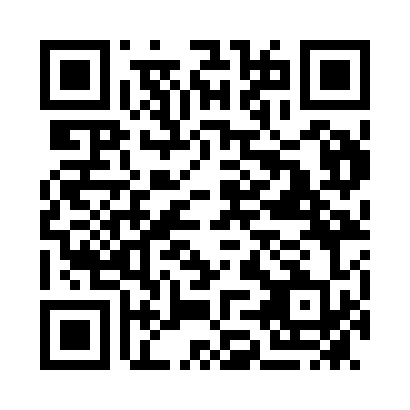 Prayer times for Scone, AustraliaWed 1 May 2024 - Fri 31 May 2024High Latitude Method: NonePrayer Calculation Method: Muslim World LeagueAsar Calculation Method: ShafiPrayer times provided by https://www.salahtimes.comDateDayFajrSunriseDhuhrAsrMaghribIsha1Wed5:056:2811:542:565:186:372Thu5:066:2911:542:555:176:363Fri5:076:3011:532:555:176:354Sat5:076:3111:532:545:166:345Sun5:086:3111:532:535:156:346Mon5:086:3211:532:535:146:337Tue5:096:3311:532:525:136:328Wed5:106:3311:532:515:126:319Thu5:106:3411:532:515:126:3110Fri5:116:3511:532:505:116:3011Sat5:116:3511:532:495:106:2912Sun5:126:3611:532:495:096:2913Mon5:126:3711:532:485:096:2814Tue5:136:3711:532:485:086:2815Wed5:136:3811:532:475:076:2716Thu5:146:3911:532:475:076:2717Fri5:156:3911:532:465:066:2618Sat5:156:4011:532:465:066:2619Sun5:166:4111:532:455:056:2520Mon5:166:4111:532:455:046:2521Tue5:176:4211:532:445:046:2422Wed5:176:4311:532:445:036:2423Thu5:186:4311:532:445:036:2424Fri5:186:4411:532:435:026:2325Sat5:196:4511:532:435:026:2326Sun5:196:4511:542:435:026:2327Mon5:206:4611:542:425:016:2328Tue5:206:4711:542:425:016:2229Wed5:216:4711:542:425:016:2230Thu5:216:4811:542:425:006:2231Fri5:226:4811:542:415:006:22